 Θέμα: Πρόσκληση εκδήλωσης ενδιαφέροντος για κατάθεση οικονομικής προσφοράς σχετικά με  3/ήμερη εκπαιδευτική επίσκεψη στην Κέρκυρα .ΠΡΟΣΚΑΛΟΥΜΕΓραφεία Γενικού Τουρισμού με ειδικό σήμα και άδεια λειτουργίας από τον ΕΟΤ σε ισχύ, να καταθέσουν στο γραφείο της Διευθύντριας του 2ου Γυμνασίου Καστοριάς σφραγισμένη προσφορά μέχρι 13/03/2024 και ώρα 12:00 π.μ. Μετά την παρέλευση της ημερομηνίας καμία προσφορά και για κανένα λόγο δεν θα γίνεται αποδεκτή. Για τη σύνταξη της προσφοράς αυτής σας ενημερώνουμε ότι θα πρέπει να περιλαμβάνονται τα παρακάτω στοιχεία:1) Προορισμός: Καστοριά-Κέρκυρα-Καστοριά.2) Αριθμός συμμετεχόντων: 29 μαθητές και 3 συνοδοί.3) Μεταφορικό μέσο: Λεωφορείο νέας τεχνολογίας (με αναφορά στο έτος κατασκευής του). Το λεωφορείο να είναι στη διάθεση των συμμετεχόντων για όλες τις μετακινήσεις.4) Αριθμός Διανυκτερεύσεων: Δύο (2) στην Κέρκυρα (10-11/4/2024 )5) Κατηγορία καταλύματος: Κατηγορίας τριών (3) τεσσάρων (4) ή (5) αστέρων, με πρωινό ή και με ημιδιατροφή.6) Χρονική διάρκεια μετακίνησης : Τρεις (3) ημέρες. Από Τετάρτη 10/04/2024 ώρα 7:00 π.μ. έως και Παρασκευή 12/04/2024 ώρα 21:30 μ.μ.7) Λοιπές υπηρεσίες ΝΑΙ:1η  μέρα: Αναχώρηση από Καστοριά, Μετάβαση στην Κέρκυρα, Επίσκεψη στο Παλαιό Φρούριο, Άφιξη στο ξενοδοχείο, Τακτοποίηση, Μετάβαση στην πόλη της Κέρκυρας2η  μέρα: Αναχώρηση από το ξενοδοχείο επίσκεψη στο Μον Ρεπό, Επίσκεψη στο Αρχαιολογικό Μουσείο, Επιστροφή στο ξενοδοχείο, Βραδινή έξοδος στην πόλη.3η  μέρα: Αναχώρηση από το ξενοδοχείο, Επίσκεψη στο Κανόνι, 14:00 Αναχώρηση από Κέρκυρα, Επίσκεψη στον αρχαιολογικό χώρο της Δωδώνης, 18:30 Αναχώρηση για Καστοριά, 21:30 Άφιξη στην Καστοριά8) Υποχρεωτική ασφάλιση ευθύνης διοργανωτή, σύμφωνα με την κείμενη νομοθεσία.9) Πρόσθετη προαιρετική ασφάλιση που καλύπτει τα έξοδα σε περίπτωση ατυχήματος ή ασθένειας. Ζητείται η τελική συνολική τιμή του ταξιδιού και η επιβάρυνση ανά μαθητή.Παρακαλούμε κατά τη σύνταξη της προσφοράς να λάβετε υπόψη σας τα εξής:Οι μετακινήσεις των μαθητών/εκπαιδευτικών να γίνονται με λεωφορείο που πληροί τις προδιαγραφές ασφαλούς μετακίνησης των μαθητών/εκπαιδευτικών στο εσωτερικό βάσει της κείμενης νομοθεσίας.Το λεωφορείο να είναι στη διάθεση των συμμετεχόντων καθ’ όλη την ημέρα για τις μετακινήσεις σύμφωνα με τις ανάγκες του εκπαιδευτικού προγράμματος.Να αναφέρεται οπωσδήποτε στην προσφορά σας το όνομα, η κατηγορία του ξενοδοχείου και η ακριβής τοποθεσία του. Η φιλοξενία στο ξενοδοχείο να αφορά 2 διανυκτερεύσεις στην Κέρκυρα και να περιλαμβάνει πρωινό ή και ημιδιατροφή.Αν το λεωφορείο κινείται πέρα από τα χρονικά όρια που προβλέπει η Νομοθεσία απαιτείται η ύπαρξη επιπλέον οδηγού.Να περιλαμβάνει τρίκλινα δωμάτια για τους μαθητές και μονόκλινα ή δίκλινα για τους συνοδούς.Στην τελική συνολική τιμή του οργανωμένου ταξιδιού να συμπεριλαμβάνονται κάθε είδους χρεώσεις πλην εισόδων μουσείων.Η επιτροπή αξιολόγησης, πέραν της τιμής, συνεκτιμά την ποιότητα, την αξιοπιστία του ταξιδιωτικού γραφείου, προγενέστερη εμπειρία συνεργασίας, το εύρος των προσφερόμενων υπηρεσιών, την παλαιότητα των λεωφορείων και δεν υποχρεούται να επιλέξει απαραίτητα το πρακτορείο που μειοδοτεί.Σε περίπτωση αθέτησης των ανωτέρω προϋποθέσεων, το σχολείο επιφυλάσσεται να αποφασίσει για τις περαιτέρω νόμιμες ενέργειες.Το Σχολείο διατηρεί το δικαίωμα να μην πραγματοποιήσει τη μετακίνηση εφόσον δεν συμπληρωθεί ο απαραίτητος αριθμός μαθητών/ τριών.Σας γνωστοποιούμε ότι το 10% του συνολικού κόστους θα πληρωθεί μετά το πέρας της εκδρομής.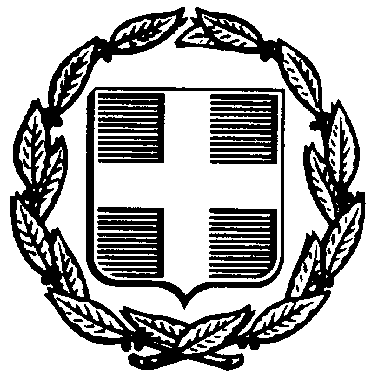 ΕΛΛΗΝΙΚΗ ΔΗΜΟΚΡΑΤΙΑΥΠΟΥΡΓΕΙΟ ΠΑΙΔΕΙΑΣ ΘΡΗΣΚΕΥΜΑΤΩΝ ΚΑΙ ΑΘΛΗΤΙΣΜΟΥΠΕΡ. Δ/ΝΣΗ Π. & Δ. ΕΚΠ/ΣΗΣΔΥΤ. ΜΑΚΕΔΟΝΙΑΣΔ/ΝΣΗ Β/ΘΜΙΑΣ ΕΚΠ/ΣΗΣ                     ΚΑΣΤΟΡΙΑΣ       2ο  ΓΥΜΝΑΣΙΟ ΚΑΣΤΟΡΙΑΣ                                       ΑΝΑΡΤΗΤΕΟ ΣΤΟ ΔΙΑΔΙΚΤΥΟΚαστοριά      04-03-2024   Αριθ. Πρωτ.: 39Ταχ. Δ/νση    : Διοκλητιανού 41  T.K.               : 521 00Πληροφορίες: Τσεβεκίδου ΆνναΤηλέφωνο     : (24670) 83041E-mail           : mail@2gym-kastor.kas.sch.grΠΡΟΣ: ΔΔΕ ΚαστοριάςΚΟΙΝ: Γραφεία Γενικού Τουρισμού